Propaganda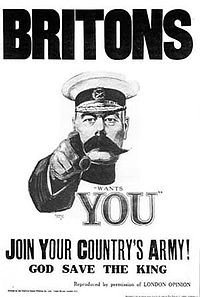 Brittisk propagandabild från 1914, med uppmaning att ta värvning i armén efter första världskrigets utbrott. Bilden föreställer krigsministern, lord Kitchener.Propaganda (av det latinska propagare, 'fortplanta', 'utbreda'), är ett meddelande eller en framställning som är avsedd att föra fram en agenda, ett visst budskap eller väcka positiva eller negativa känslor för något (politik, policy, religion, uppfattning, förändring, vara, tjänst, etc.) eller någon (politisk, religiös eller annan kandidat till eller innehavare av ämbete, befattning, position eller tjänst). Den som sänder budskapet är som regel part i målet. Syftet är således inte att informera utan att påverka, och innehållet brister ofta i saklighet, är avsiktligt ofullständigt, vinklat eller rentav falskt. Termen avser framför allt reklam och politiska kampanjer och budskap. Ordet har på svenska liksom i de flesta västerländska kulturer en starkt laddad innebörd, även om det ibland kan ses som ett positivt ord – som regel är propaganda ett positivt epitet bara under förutsättning att en person samtycker till innehållet i det meddelande som avses. Innebörden skiljer sig något i olika länder och språk trots att ordet är mycket internationellt – i brasiliansk portugisiska och sydamerikansk spanska avses till exempel som regel betydelsen "reklam".Innehåll1 Olika typer av propaganda 1.1 Makthavarens propaganda1.2 Religiös propaganda1.3 Propaganda i krig2 Spridning och källor 2.1 Ryska revolutionen3 Propagandans historia 3.1 Sverige3.2 Nazityskland3.3 Kalla krigets propaganda3.4 Afghanistan4 Propagandaframställning 4.1 Förenkling4.2 Förstärkning4.3 Förtätning4.4 Förklädnad4.5 Struktur4.6 Logiska felslut4.7 Kommunikationen av det färdiga meddelandet5 Galleri6 Se även7 Källhänvisningar8 Vidare läsning 8.1 Litteratur8.2 Externa länkarOlika typer av propagandaGrundvillkoren för propaganda är desamma som för reklam; annonsering kan mycket väl ses som propaganda, även om propaganda i svenska som regel inte används om kommersiella budskap. Oftast har propaganda politiskt eller nationalistiskt budskap och tema. Den kan ta formen av flygblad, affischer, tv- eller radio-reklam eller spridas via Internet.Propaganda kan också i en mer begränsad och strikt mening avse rent falsk information som sprids uteslutande till mottagare som redan står på samma sida som den som sprider desinformationen. Bakom detta agerande ligger antagandet att den som misstror en sak ständigt kommer att ansättas av tvivel – eftersom tvivel är oroande (jämför kognitiv dissonans) kommer den tvivlande att vara mottaglig för lugnande och styrkande budskap som släcker tvivlet, från dem som styr. Sådan propaganda är alltså riktad uteslutande till den som redan i någon mån är positivt inställd till saken.Makthavarens propagandaKärnan i ordets vanligaste betydelse avser att avsiktligt sprida osann eller vilseledande information i syfte att stödja en politisk åsikt, framför allt för att stötta sittande makthavare. Den som sprider propagandan avser att förändra folks bild av en fråga eller deras förväntningar på ett sätt som sammanfaller med spridarens egna mål. Ofta kopplar odemokratiska makthavare bruket av propaganda till bruket av censur – om en person eller myndighet ur mediautbudet med hjälp av censur tar bort oönskad information blir hela mediautbudet en propagandakanal för makthavaren. Det som skiljer propaganda från argumentation i stort är accepterandet av oriktig eller osaklig framställning för att främja ett syfte. Den amerikanske lingvisten Noam Chomsky har utvecklat en "propagandamodell" i sin kritik av USA:s utrikespolitik. Han menar att "propaganda är för en demokrati vad våld är för en diktatur".Religiös propagandaI USA används termen ofta i beskrivningar av nya religiösa rörelser och dessas kommunikation, se sekt. Dels beskylls rörelserna ibland för propaganda, dels kritiseras avfällingar och före detta medlemmar som kritiserar rörelserna ofta av rörelserna själva som propaganda.Propaganda i krig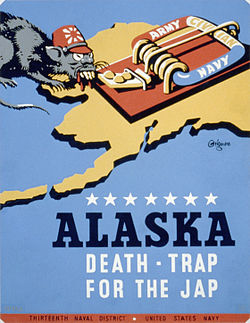 Japaner, representerade som en råtta, på en amerikansk propagandaaffisch från andra världskrigetPropaganda är ett viktigt vapen i krig. Den kan utnyttjas på många olika sätt och i olika roller; att avhumanisera och skapa hat mot fienden, vare sig det rör sig om en yttre eller inre fiende. Propaganda polariserar som regel, i motsats till sämjande avsikter. Avsikten är att skapa en särskild – och avsiktligt ofullständig eller falsk – bild av någon eller något. Laddade ord och bilder används (eller utelämnas) i avsikt att väcka känslor, och sprida uppfattningen att saker skett trots att det inte är sant. Ofta avser propaganda att få den egna befolkningen att tro att orättvisor begåtts, att de själva är offren och fienden förövaren. Ur propagandans synvinkel är det irrelevant om det är sant eller falskt, bara budskapet är trovärdigt nog att spridas och slå rot.Propaganda och informationskontroll är sedan länge en etablerad del i den psykologiska krigföringen.Spridning och källorPropaganda kan klassificeras utifrån källan den kommer ifrån,Vit propaganda har en tydligt och korrekt angiven källaSvart propaganda framställs som om den kommer från en vänskapligt inställd källa men kommer i själva verket från en motståndareGrå propaganda utger sig för att ha en neutral källa men kommer i själva verket från en fiende eller motståndareDet finns många sätt att främja mottagligheten för propagandabudskapet. Sparsamt använt kan desinformation vara mycket framgångsrik och accepteras i många fall i utbildningssystem och etablerade kanaler. Mycket få ifrågasätter vad de lärt sig i skolan, så uppgifterna kommer att vidarebefordras av journalister och föräldrar och på så sätt stärka bilden av väl etablerade "fakta" som inte behöver kontrolleras, trots att ingen trovärdig källa finns över huvud taget. Desinformationen får på så vis eget liv och behöver inte aktivt uppehållas av den som spridit den.Denna genomsyrande propaganda kan användas för att uppnå politiska mål: genom att ge medborgare falska uppfattningar eller intryck om sitt politiska system kan dessa fås att förkasta eller misstro förslag, källor eller fakta.Ryska revolutionenRyska revolutionärer under 1800-1900-talen skilde på två olika informationsredskap som bägge täcks av det svenska (och engelska) ordet propaganda, agitation (агитация, agitatsija), och propaganda (пропаганда). Enkelt uttryckt avsåg propaganda framförandet av revolutionära idéer och marxism, grundläggande ekonomisk ideologi, agitation avsåg att styra folkopinion och skapa politisk oro.Propagandans historiaDen senlatinska betydelsen av propaganda är "saker som borde framföras (spridas vidare)". 1622, under 30-åriga kriget, skapade Gregorius XV Congregatio de Propaganda Fide ("Församlingen för spridandet av tron"), en kommitté av kardinaler med uppgift att övervaka spridandet av kristendomen via mission i okristnade länder. Termen avsåg då inte falsk information, den moderna politiska innebörden tillkom först under första världskriget och ryska revolutionen.Propaganda har sannolikt förekommit så länge som människan kunnat behärska tillräckligt abstrakta begrepp och manipulera språket. Latinska författare och talare behärskade tekniken till fulländning (jämför exempelvis Livius). En djupare insikt i propagandan och dess natur kom först i och med Creel-kommissionen, tillsatt av amerikanske presidenten Woodrow Wilson för att påverka de amerikanska medborgarna att stödja ett ingripande i första världskriget på Storbritanniens sida, och med bland andra journalisten Walter Lippman och psykologen Edward Bernays bland medlemmarna. Creel-kommissionen var oerhört framgångsrik i sitt arbete och framkallade en stark antitysk stämning. Bland de som imponerades fanns inte bara amerikansk industri (som såg reklampotentialen) utan också Adolf Hitler. Storskalig manipulation av känslor och stämningar föreföll genomförbar. Bernay blev den som myntade begreppenNutida PR-industri är en direkt efterföljare till Lippman och Bernays arbete som fortfarande används inom USA:s administration. Lippman och Bernays själva drev en framgångsrik reklamfirma under förra halvan av 1900-talet.Dataspelet America's Army, distribuerat av amerikanska regeringen under första åren på 2000-talet, hade som uttalat mål att uppmuntra intresse för att bli militär. Enligt en undersökning (gjord av I for I Research) uppgav 30 % av de ungdomar som svarat att de hade en positiv syn på armén att de fått denna uppfattning genom att spela America’s Army.